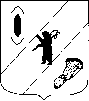 АДМИНИСТРАЦИЯ ГАВРИЛОВ-ЯМСКОГОМУНИЦИПАЛЬНОГО РАЙОНАПОСТАНОВЛЕНИЕ30.12.2022   № 1106О внесении изменений в постановлениеАдминистрации Гаврилов-Ямского муниципального района от 18.04.2018 № 469В соответствии с постановлением Администрации Гаврилов-Ямского муниципального района от 10.06.2022 № 440 «Об определении уполномоченного органа», руководствуясь ст. 26 Устава Гаврилов-Ямского муниципального района Ярославской области,АДМИНИСТРАЦИЯ МУНИЦИПАЛЬНОГО РАЙОНА ПОСТАНОВЛЯЕТ: 1. Внести в постановление Администрации Гаврилов-Ямского муниципального района от 18.04.2018 № 469 «О Координационном совете межведомственного взаимодействия по сопровождению семей с детьми, нуждающихся в государственной поддержке» следующие изменения:1.1. Состав Координационного совета межведомственного взаимодействия по сопровождению семей с детьми, нуждающихся в государственной поддержке при Администрации Гаврилов-Ямского муниципального района изложить в новой редакции (приложение);1.2.   В  пункте 4  слова «Управление социальной защиты населения и труда Администрации Гаврилов-Ямского муниципального района» заменить словами «Управление образования Администрации Гаврилов-Ямского муниципального района».2.  Контроль за исполнением настоящего постановления возложить на первого заместителя Главы Администрации муниципального района Забаева А.А.3.   Постановление опубликовать в районной массовой газете «Гаврилов-Ямский вестник» и разместить на официальном сайте Администрации Гаврилов-Ямского муниципального района.4. Постановление вступает в силу с момента официального опубликования.Глава Гаврилов - Ямскогомуниципального района   						    А.Б. СергеичевПриложение к постановлению Администрации Гаврилов-Ямскогомуниципального районаот 30.12.2022 № 1106«Приложение №1 к постановлению     Администрации Гаврилов-Ямского      муниципального района     от 18.04.2018 № 469СОСТАВКоординационного совета межведомственного взаимодействия по сопровождению семей с детьми, нуждающихся в государственной поддержке при Администрации Гаврилов-Ямского муниципального районаПредседатель Координационного совета:Забаев Андрей Александрович - первый заместитель Главы Администрации Гаврилов-Ямского муниципального района;Заместитель председателя Координационного совета:Узикова Елена Владимировна- начальник Управления образования Администрации Гаврилов-Ямского муниципального района;Секретарь Координационного совета:Бадалова Лариса Игоревна- ведущий специалист отдела по опеке и попечительству управления образования Администрации Гаврилов-Ямского муниципального района;Члены Координационного совета:Артемичева Ольга Игоревна - заведующий педиатрическим отделением ГУЗ ЯО Гаврилов-Ямская ЦРБ (по согласованию);Воронина Дарья Владимировна - инспектор отделения по делам несовершеннолетних ОУУП и ПДН ОМВД России по Гаврилов-Ямскому району;Карповская Ольга Сергеевна - начальник отдела по социальным вопросам управления социальной защиты населения и труда Администрации Гаврилов-Ямского муниципального района (по согласованию);Колпакова Людмила Владимировна - заведующий отделением социальной помощи семье и детям МУ Гаврилов-Ямский КЦСОН «Ветеран»;Шилова Алина Фёдоровна - ведущий специалист отдела по делам несовершеннолетних и защите их прав Администрации Гаврилов-Ямского муниципального района;Харитонова Анна Валентиновна - педагог-психолог МУ «Молодежный центр»;Хлесткова Елена Владимировна - ведущий специалист отдела дошкольного, общего и дополнительного образования управления образования Администрации Гаврилов-Ямского муниципального района;Ходков Сергей Владимирович - начальник Гаврилов-Ямского отделения ГКУ ЯО ЦЗН г. Ярославля (по согласованию).